REGULAMIN  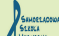 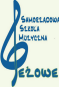 II Konkursu Duetów Instrumentalnych MŁODY  KAMERALISTA 2022 § 1 Organizatorami II Konkursu Duetów Instrumentalnych  „MŁODY KAMERALISTA” są: Samorządowa Szkoła Mu zyczna I stopnia w Jeżowem oraz Fundacja Wspierania  Kultury „AMADEUSZ” § 2 II Konkurs Duetów Instrumentalnych odbędzie się  w trybie on line § 3 Celem Konkursu jest:  • promocja utalentowanych młodych artystów  •popularyzacja twórczości kompozytorów polskich  • popularyzacja muzyki kameralnej  • konfrontacja poziomu i osiągnięć dydaktycznych  •  § 4 W Konkursie uczestniczyć mogą uczniowie polskich i zagranicznych szkół i placówek artystycznych z wszystkich klas instrumentalnych.  § 5 Konkurs przeznaczony jest dla dwóch kategorii:  1. duety instrumentalne jednorodne   •  2. duety instrumentalne mieszane. § 6 Przesłuchania konkursowe obejmują trzy grupy wiekowe:  I grupa – uczestnicy do 10 roku życia (urodzeni w roku  2012 i młodsi) czas trwania programu 5-10 min  II grupa – uczestnicy do 12 roku życia (urodzeni w roku  2010 i młodsi) czas trwania programu 7-12 min  III grupa – uczestnicy do 14 roku życia (urodzeni w roku  2008 i młodsi) czas trwania programu 10-15 min  § 7 W przypadku udziału w Konkursie duetu uczniów z różnych grup wiekowych, duet zalicza się do grupy starszego uczestnika.  § 8 Program Konkursu jest dowolny. Utwory kompozytorów    polskich nie są obowiązkowe, ale zalecane (patrz § 12).  § 9 Przesłuchania plików konkursowych dokona Komisja Konkursowa.Organizatorzy Konkursu w porozumieniu z Komisją Konkursową ustalą termin rozstrzygnięcia Konkursu. § 10 Komisję Konkursową powołują Organizatorzy Konkursu.  Decyzje Komisji są ostateczne. § 11 Macierzyste szkoły, instytucje państwowe i prywatne,  fundacje, stowarzyszenia oraz osoby prywatne mogą  ufundować nagrody dla uczestników Konkursu.  § 12 Organizatorzy Konkursu są fundatorami nagród specjal nych za wykonanie utworów kompozytorów polskich.  Komisja konkursowa wskaże laureatów tych nagród.  § 13 Delegujący uczestników na Konkurs winni wpłacić wpi sowe w kwocie 100,00 zł (słownie: sto złotych) za każdy  duet do dnia 30.06.2022 r. na konto współorganizatora:  Fundacja Amadeusz  Nadsański Bank Spółdzielczy w Stalowej Woli  12 9430 0006 0046 1700 2000 0001  Tytuł przelewu: „Nazwiska uczestników, Darowizna na Konkurs”  Wpisowe nie podlega zwrotowi. § 14 Scan podpisanej karty zgłoszenia oraz scan  podpisanej zgody na przetwarzanie danych / załączniki do Regulaminu/ należy przesłać do dnia 30 czerwca 2022 r.   na adres: sekretariat@muzycznajezowe.pl     § 15. Nagranie konkursowe musi stanowić jeden plik.Nagranie musi być umieszczone na ogólnodostępnym serwisie YouTube do dnia 30.06. 2022.W opisie nagrania muszą być umieszczone następujące informacje: imię i nazwisko uczestników,imię i nazwisko nauczyciela prowadzącego, kategoria i grupa wiekowa.Link do nagrania oraz dowód wpłaty należy przesłac do dnia 30.06.2022 na adres e- mail: konkurs.int.1@gmail.com§ 16  Laureaci i uczestnicy Konkursu otrzymają dyplomy droga mailową.     Termin koncertu laureatów zostanie ustalony przez Organizatorów po rozstrzygnięciu Konkursu § 17 Za udział w koncercie laureatów oraz dokonane w ce lach dokumentacji i promocji Konkursu nagrania fono graficzne, radiowe i telewizyjne, uczestnicy nie mogą  wnosić roszczeń finansowych.  § 18 Informacje dotyczące Konkursu przekazują:  mgr Wiesława Drabik – Dyrektor SSM I st. w Jeżowem  tel. 606 782 749, e-mail: sekretariat@muzycznajezowe.pl  mgr Magdalena Pamuła – Prezes Fundacji AMADEUSZ  tel. 662 525 001, e-mail: magdpam@gmail.com Bieżące informacje znajdują się również na stronie  Samorządowej Szkoły Muzycznej w Jeżowem  www.muzycznajezowe.pl i facebookowym profi lu  Fundacji Wspierania Kultury AMADEUSZ oraz www.fundacjaamadeusz.pl